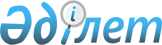 Об установлении квоты рабочих мест для трудоустройства инвалидов
					
			Утративший силу
			
			
		
					Постановление акимата Панфиловского района Алматинской области от 18 января 2017 года № 8. Зарегистрировано Департаментом юстиции Алматинской области 20 января 2017 года № 4073. Утратило силу постановлением акимата Сарканского района области Жетісу от 21 февраля 2024 года № 48
      Сноска. Утратило силу постановлением акимата Сарканского района области Жетісу от 21.02.2024 № 48 (вводится в действие по истечении десяти календарных дней после дня его первого официального опубликования).
      В соответствии с подпунктом 1) пункта 1 статьи 27 Закона Республики Казахстан от 06 апреля 2016 года "О занятости населения" и приказом Министра здравоохранения и социального развития Республики Казахстан от 13 июня 2016 года № 498 "Об утверждении Правил квотирования рабочих мест для инвалидов" (Зарегистрирован в реестре государственных регистрации нормативных правых актов №14010 от 28.07.2016 г), акимат Сарканского района ПОСТАНОВЛЯЕТ:
      1. Установить квоту рабочих мест для трудоустройства инвалидов без учета рабочих мест на тяжелых работах, работах с вредными, опасными условиями труда организациям со списочной численностью работников: 
      1) от пятидесяти до ста человек – в размере двух процентов списочной численности работников;
      2) от ста одного до двухсот пятидесяти человек – в размере трех процентов списочной численности работников;
      3) свыше двухсот пятидесяти одного человека – в размере четырех процентов списочной численности работников. 
      2. Контроль за исполнением настоящего постановления возложить на заместителя акима района Маманбаева Галымжана Канатовича.
      3. Настоящее постановление вступает в силу со дня государственной регистрации в органах юстиции и вводится в действие по истечении десяти календарных дней после дня его первого официального опубликования.
					© 2012. РГП на ПХВ «Институт законодательства и правовой информации Республики Казахстан» Министерства юстиции Республики Казахстан
				
      Аким Сарканского района

Е. Кошанбеков
